Floyd Floyd.344020@2freemail.com C/o- +971505891826PERSONAL DATA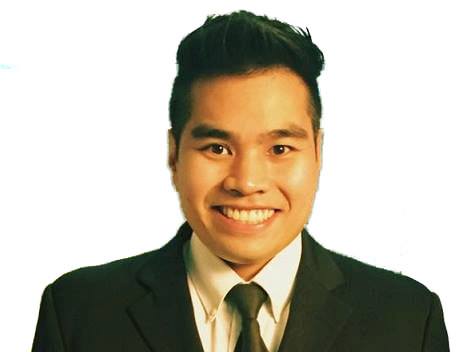 Birth date		:	January 2, 1991Birthplace		:	Zamboanga CitySex			:	MaleCitizenship		:	FilipinoCivil Status		:	Single	Religion			:	CatholicEDUCATIONBachelorofSciencein Business Administration Major in MarketingUniversity of San Carlos-CebuCAREER OBJECTIVETo be a part of a more dynamic company that will best utilize my talents and skills and continuously provide an avenue of new learning.POSITION SOUGHTSales AssociateCustomer Service RepresentativeMarketing AssistantMarketing RepresentativeHR AssistantSKILLSProficient in Ms OfficeLeadership skillsGood Customer ServiceInterpersonal and communication skillsHardworking and also motivatedCan work as a teamWORK EXPERIENCEHR AssistantPurcia Transport System Inc. PhilippinesJanuary 15, 2013 to June 20, 2014Encode data of new employees on the computer.Responsible for documenting terminations, absences and performance reports of employees. Assisting with day to day operations of the HR functions and duties.Accounts Manager/Sales AgentRobinsons Land CorporationDecember 21, 2014 to January 2, 2017  Responsible to establish, develop and maintain positive business and customer relationships.Coordinate sales effort with team members and other departments.Reach out to customer leads through calling.Promote and also market our product.Meet customers and present the product.Customer Service RepresentativeSykes Asia Inc.July 4, 2014 to December 30, 2016Providing excellent customer serviceResolve customer complaints and issues.Maintain customer records.Handle complaints, provide appropriate solutions and alternatives within the time limits; follow up to ensure resolutionFollow communication procedures,guidelines and policiesTake the extra mile to engage customers